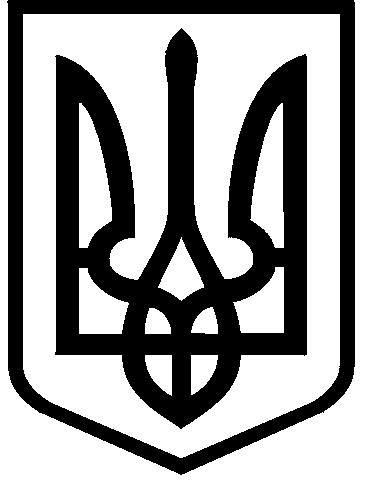 КИЇВСЬКА МІСЬКА РАДАII сесія  IX скликанняРІШЕННЯ____________№_______________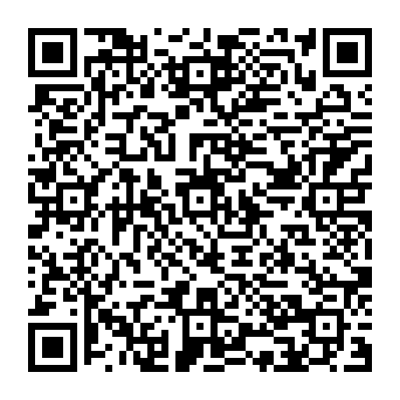 Відповідно до статей 9, 83, 93, 116, 122, 123, 124, 141, 186 Земельного кодексу України, статей 1212, 1214 Цивільного кодексу України, Закону України «Про оренду землі», Закону України «Про внесення змін до деяких законодавчих актів України щодо розмежування земель державної та комунальної власності», пункту 34 частини першої статті 26 Закону України «Про місцеве самоврядування в Україні», розглянувши технічну документацію із землеустрою щодо встановлення (відновлення) меж земельної ділянки в натурі (на місцевості) та заяву громадянки Трунової Нелі Леонідівни 
від 17 серпня 2023 року № 50399-007768757-031-03, Київська міська радаВИРІШИЛА:1. Вважати припиненим право оренди земельної ділянки з кадастровим номером 8000000000:90:415:0139, утвореної в результаті поділу земельної ділянки з кадастровим номером 8000000000:90:415:0003, що була визначена об’єктом оренди за договором оренди земельної ділянки від 04 вересня 2003 року № 79-6-00140, укладеним між Київською міською радою та закритим акціонерним товариством «КИЇВГУМА», у зв’язку з набуттям права власності на нерухоме майно.2. Затвердити технічну документацію із землеустрою щодо встановлення (відновлення) меж земельної ділянки в натурі (на місцевості) 
гр. Труновій Нелі Леонідівні для будівництва та обслуговування об'єктів рекреаційного призначення за адресою: шосе Столичне, 149 у Голосіївському районі м. Києва (категорія земель – землі рекреаційного призначення, код виду цільового призначення – 07.01 для будівництва та обслуговування об'єктів рекреаційного призначення, заява ДЦ від 17 серпня 2023 року 
№ 50399-007768757-031-03, справа 354333011).3. Передати громадянці Труновій Нелі Леонідівні, за умови виконання пункту 4 цього рішення, в оренду на 5 років земельну ділянку площею 0,0759 га (кадастровий номер 8000000000:90:415:0139) для будівництва та обслуговування об'єктів рекреаційного призначення (код виду цільового призначення – 07.01) на Столичному шосе, 149 у Голосіївському районі міста Києва із земель комунальної власності територіальної громади міста Києва, у зв’язку з набуттям права власності на нерухоме майно (право власності зареєстровано в Державному реєстрі речових прав на нерухоме майно 
від 21 серпня 2013 року, номер відомостей про речове право 2297866).4. Громадянці Труновій Нелі Леонідівні:4.1. Виконувати обов'язки землекористувача відповідно до вимог статті 96 Земельного кодексу України.4.2. У місячний строк надати до Департаменту земельних ресурсів виконавчого органу Київської міської ради (Київської міської державної адміністрації) документи, визначені законодавством України, необхідні для укладання договору оренди земельної ділянки (зокрема, охоронний договір на зелені насадження або інформацію уповноваженого органу про відсутність зелених насаджень на земельній ділянці).4.3. Питання майнових відносин вирішувати в установленому порядку.4.4. Забезпечити вільний доступ для прокладання нових, ремонту та експлуатації існуючих інженерних мереж і споруд, що знаходяться в межах земельної ділянки.4.5. Вжити заходів щодо внесення до Державного земельного кадастру відомостей щодо державної реєстрації обмежень у її використанні у порядку, визначеному законодавством України, дотримуватися зареєстрованих обмежень та вимог земельного та природоохоронного законодавства.4.6. Питання сплати відновної вартості зелених насаджень або укладання охоронного договору на зелені насадження вирішувати відповідно до постанови Кабінету Міністрів України від 01 серпня 2006 року № 1045 «Про затвердження Порядку видалення дерев, кущів, газонів і квітників у населених пунктах» (із змінами і доповненнями) та рішення Київської міської ради 
від 27 жовтня 2011 року № 384/6600 «Про затвердження Порядку видалення зелених насаджень на території міста Києва» (із змінами і доповненнями).4.7. У разі необхідності проведення реконструкції чи нового будівництва, питання оформлення дозвільної та проєктної документації вирішувати в порядку, визначеному законодавством України.4.8. Сплатити безпідставно збережені кошти за користування земельною ділянкою відповідно до законодавства України.5. Департаменту земельних ресурсів виконавчого органу Київської міської ради (Київської міської державної адміністрації) вжити організаційно-правових заходів, щодо виконання підпункту 4.8 пункту 4 цього рішення.6. Попередити землекористувача, що використання земельної ділянки не за цільовим призначенням тягне за собою припинення права користування нею відповідно до вимог статей 141, 143 Земельного кодексу України.7. Дане рішення втрачає чинність через дванадцять місяців з моменту його оприлюднення, у разі якщо протягом цього строку не укладений відповідний договір оренди земельної ділянки. 8.	 Контроль за виконанням цього рішення покласти на постійну комісію Київської міської ради з питань архітектури, містопланування та земельних відносин.ПОДАННЯ:ПОГОДЖЕНО:Про передачу громадянці Труновій Нелі Леонідівні земельної ділянки в оренду для будівництва та обслуговування об'єктів рекреаційного призначення на Столичному шосе, 149 у Голосіївському районі міста КиєваКиївський міський головаВіталій КЛИЧКОЗаступник голови Київської міської державної адміністраціїз питань здійснення самоврядних повноваженьПетро ОЛЕНИЧДиректор Департаменту земельних ресурсіввиконавчого органу Київської міської ради (Київської міської державної адміністрації)Валентина ПЕЛИХНачальник юридичного управлінняДепартаменту земельних ресурсіввиконавчого органу Київської міської ради(Київської міської державної адміністрації)Дмитро РАДЗІЄВСЬКИЙПостійна комісія Київської міської ради з питань архітектури, містопланування та земельних відносинГоловаМихайло ТЕРЕНТЬЄВСекретарЮрій ФЕДОРЕНКОНачальник управління правового забезпечення діяльності  Київської міської радиВалентина ПОЛОЖИШНИК